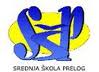                                                                 Srednja škola Prelog,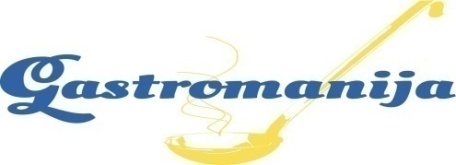 9. svibnja  2019.-  osnovnim školama - Poštovani,opet vam se obraćamo s molbom za pomoć. Naime, nakon što smo prošlog tjedna odgodili Gastromaniju Srednje škole Prelog zbog kiše na ovu subotu, 11. srpnja,  sada je opet moramo otkazivati iz istog razloga. Dogovoreno je stoga unutar škole da će Gastromanija definitivno biti u subotu 8. lipnja 2019. godine. Prema sadašnjim prognozama, tada bi konačno trebalo biti sunce.Iskreno se ispričavamo svima koji su planirali doći ove subote na Gastromaniju i obećavamo da ćemo ćemo se 8. lipnja iskupiti tako što ćemo za sve napraviti bograč i prezentirati školu najbolje ikad.  Srdačan pozdrav i hvala svima na razumijevanjuUčenici i djelatnici Srednje škole Prelog 